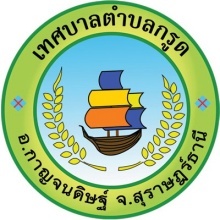 คำแถลงงบประมาณประกอบงบประมาณรายจ่ายประจำปีงบประมาณ  พ.ศ. 2562		โดยที่เป็นการสมควรตั้งงบประมาณรายจ่ายประจำปีงบประมาณ พ.ศ. 2562  อาศัยอำนาจตามความในพระราชบัญญัติเทศบาล พ.ศ. 2496 และแก้ไขเพิ่มเติมถึง(ฉบับที่ 13) พ.ศ. 2552 มาตรา  62 ประกอบมาตรา 65 และคำสั่งจังหวัดสุราษฏร์ธานีที่ 3877/2559 ลงวันที่ 11 ตุลาคม 2559 เรื่อง การมอบอำนาจของผู้ว่าราชการจังหวัด ให้รองผู้ว่าราชการจังหวัด ปลัดจังหวัด หัวหน้าส่วนราชการประจำจังหวัด หัวหน้าส่วนราชการส่วนกลางที่ตั้งสำนักงานในพื้นที่จังหวัด และนายอำเภอ ปฏิบัติราชการแทนผู้ว่าราชการจังหวัด จึงตราเทศบัญญัติขึ้นไว้โดยความเห็นชอบของสภาเทศบาลตำบลกรูด และนายอำเภอกาญจนดิษฐ์เทศบาลตำบลกรูดเทศบาลตำบลกรูดเทศบาลตำบลกรูดเขต/อำเภอ กาญจนดิษฐ์ จังหวัดสุราษฎร์ธานีเขต/อำเภอ กาญจนดิษฐ์ จังหวัดสุราษฎร์ธานีเขต/อำเภอ กาญจนดิษฐ์ จังหวัดสุราษฎร์ธานี- - - - - - - - - - - - - - - - - - - - - - - - - - - - - - - - - - - - - - - - - - - - - - - - - - - - - - - - - - - - - - - - -- - - - - - - - - - - - - - - - - - - - - - - - - - - - - - - - - - - - - - - - - - - - - - - - - - - - - - - - - - - - - - - - -- - - - - - - - - - - - - - - - - - - - - - - - - - - - - - - - - - - - - - - - - - - - - - - - - - - - - - - - - - - - - - - - -- ซอย- ถนน- แขวง/ตำบล กรูด- ซอย- ถนน- แขวง/ตำบล กรูด- ซอย- ถนน- แขวง/ตำบล กรูดเขต/อำเภอ กาญจนดิษฐ์ จังหวัดสุราษฎร์ธานี 84160เขต/อำเภอ กาญจนดิษฐ์ จังหวัดสุราษฎร์ธานี 84160เขต/อำเภอ กาญจนดิษฐ์ จังหวัดสุราษฎร์ธานี 84160พื้นที่84.70ตารางกิโลเมตร  ประชากร   ทั้งหมด9,821	 	คน	ชาย	 4,812  	 	คนหญิง5,009                  คนส่วนที่ 1ส่วนที่ 1ส่วนที่ 1คำแถลงประกอบงบประมาณรายจ่ายคำแถลงประกอบงบประมาณรายจ่ายคำแถลงประกอบงบประมาณรายจ่ายประจำปีงบประมาณ พ.ศ. 2562ประจำปีงบประมาณ พ.ศ. 2562ประจำปีงบประมาณ พ.ศ. 2562ของของของเทศบาลตำบลกรูดเทศบาลตำบลกรูดเทศบาลตำบลกรูดอำเภอกาญจนดิษฐ์ จังหวัดสุราษฎร์ธานีอำเภอกาญจนดิษฐ์ จังหวัดสุราษฎร์ธานีอำเภอกาญจนดิษฐ์ จังหวัดสุราษฎร์ธานี   คำแถลงงบประมาณ ประจำปีงบประมาณ พ.ศ. 2562เทศบาลตำบลกรูดเทศบาลตำบลกรูดเทศบาลตำบลกรูดเทศบาลตำบลกรูดอำเภอกาญจนดิษฐ์ จังหวัดสุราษฎร์ธานีอำเภอกาญจนดิษฐ์ จังหวัดสุราษฎร์ธานีอำเภอกาญจนดิษฐ์ จังหวัดสุราษฎร์ธานีอำเภอกาญจนดิษฐ์ จังหวัดสุราษฎร์ธานีรายรับจริง ปี 2560ประมาณการ ปี 2561ประมาณการ ปี 2562รายได้จัดเก็บเอง	รายได้จัดเก็บเอง	หมวดภาษีอากร728,030.40700,000.00700,000.00หมวดค่าธรรมเนียม ค่าปรับ และใบอนุญาต76,820.0093,000.0093,000.00หมวดรายได้จากทรัพย์สิน447,750.32400,000.00400,000.00หมวดรายได้เบ็ดเตล็ด502,054.37327,000.00327,000.00รวมรายได้จัดเก็บเองรวมรายได้จัดเก็บเอง1,754,655.091,520,000.001,520,000.00รายได้ที่รัฐบาลเก็บแล้วจัดสรรให้องค์กรปกครองส่วนท้องถิ่นรายได้ที่รัฐบาลเก็บแล้วจัดสรรให้องค์กรปกครองส่วนท้องถิ่นหมวดภาษีจัดสรร25,034,347.0919,600,000.0019,600,000.00รวมรายได้ที่รัฐบาลเก็บแล้วจัดสรรให้องค์กรปกครองส่วนท้องถิ่นรวมรายได้ที่รัฐบาลเก็บแล้วจัดสรรให้องค์กรปกครองส่วนท้องถิ่น25,034,347.0919,600,000.0019,600,000.00รายได้ที่รัฐบาลอุดหนุนให้องค์กรปกครองส่วนท้องถิ่นรายได้ที่รัฐบาลอุดหนุนให้องค์กรปกครองส่วนท้องถิ่นหมวดเงินอุดหนุนทั่วไป19,343,082.0039,880,000.0041,880,000.00รวมรายได้ที่รัฐบาลอุดหนุนให้องค์กรปกครองส่วนท้องถิ่นรวมรายได้ที่รัฐบาลอุดหนุนให้องค์กรปกครองส่วนท้องถิ่น19,343,082.0039,880,000.0041,880,000.00รวมรวม46,132,084.1861,000,000.0063,000,000.00คำแถลงงบประมาณประกอบงบประมาณรายจ่ายประจำปีงบประมาณ พ.ศ. 2562รายจ่ายรายจ่ายรายจ่ายจริงปี 2560ประมาณการ ปี 2561ประมาณการ ปี 2562จ่ายจากงบประมาณจ่ายจากงบประมาณงบกลาง11,481,819.0015,040,146.0014,688,490.00งบบุคลากร9,155,596.0015,049,570.0014,408,880.00งบดำเนินงาน6,010,485.6012,583,584.0014,038,530.00งบลงทุน9,702,807.0015,038,700.0015,834,100.00งบรายจ่ายอื่น25,000.00525,000.00525,000.00งบเงินอุดหนุน3,225,754.822,763,000.003,505,000.00รวมจ่ายจากงบประมาณรวมจ่ายจากงบประมาณ39,601,462.4261,000,000.0063,000,000.00รวมรวม39,601,462.4261,000,000.0063,000,000.00ส่วนที่ 2ส่วนที่ 2ส่วนที่ 2ส่วนที่ 2เทศบัญญัติเทศบัญญัติเทศบัญญัติเทศบัญญัติเรื่องงบประมาณรายจ่ายงบประมาณรายจ่ายงบประมาณรายจ่ายงบประมาณรายจ่ายประจำปีงบประมาณ พ.ศ. 2562ประจำปีงบประมาณ พ.ศ. 2562ประจำปีงบประมาณ พ.ศ. 2562ประจำปีงบประมาณ พ.ศ. 2562ของเทศบาลตำบลกรูดเทศบาลตำบลกรูดเทศบาลตำบลกรูดเทศบาลตำบลกรูดอำเภอกาญจนดิษฐ์ จังหวัดสุราษฎร์ธานีอำเภอกาญจนดิษฐ์ จังหวัดสุราษฎร์ธานีอำเภอกาญจนดิษฐ์ จังหวัดสุราษฎร์ธานีอำเภอกาญจนดิษฐ์ จังหวัดสุราษฎร์ธานีบันทึกหลักการและเหตุผลประกอบร่างเทศบัญญัติ งบประมาณรายจ่ายประกอบร่างเทศบัญญัติ งบประมาณรายจ่ายประกอบร่างเทศบัญญัติ งบประมาณรายจ่ายประจำปีงบประมาณ พ.ศ. 2562ประจำปีงบประมาณ พ.ศ. 2562ประจำปีงบประมาณ พ.ศ. 2562ของ เทศบาลตำบลกรูดของ เทศบาลตำบลกรูดของ เทศบาลตำบลกรูดอำเภอกาญจนดิษฐ์ จังหวัดสุราษฎร์ธานีอำเภอกาญจนดิษฐ์ จังหวัดสุราษฎร์ธานีอำเภอกาญจนดิษฐ์ จังหวัดสุราษฎร์ธานีด้านด้านยอดรวมด้านบริหารทั่วไปด้านบริหารทั่วไปแผนงานบริหารงานทั่วไป15,476,620แผนงานการรักษาความสงบภายใน1,507,620ด้านบริการชุมชนและสังคมด้านบริการชุมชนและสังคมแผนงานการศึกษา8,333,260แผนงานสาธารณสุข1,206,120แผนงานสังคมสงเคราะห์50,000แผนงานเคหะและชุมชน17,881,990แผนงานสร้างความเข้มแข็งของชุมชน1,000,000แผนงานการศาสนาวัฒนธรรมและนันทนาการ2,765,900ด้านการเศรษฐกิจด้านการเศรษฐกิจแผนงานการเกษตร90,000ด้านการดำเนินงานอื่นด้านการดำเนินงานอื่นแผนงานงบกลาง14,688,490งบประมาณรายจ่ายทั้งสิ้นงบประมาณรายจ่ายทั้งสิ้น63,000,000รายจ่ายตามงานและงบรายจ่ายเทศบาลตำบลกรูดอำเภอกาญจนดิษฐ์ จังหวัดสุราษฎร์ธานีแผนงานสาธารณสุขแผนงานสาธารณสุขแผนงานสาธารณสุขแผนงานสาธารณสุขแผนงานสาธารณสุขแผนงานสาธารณสุขแผนงานสาธารณสุขงานงานบริหารทั่วไปเกี่ยวกับสาธารณสุขงานบริการสาธารณสุขและงานสาธารณสุขอื่นรวมรวมรวมงบงานงานบริหารทั่วไปเกี่ยวกับสาธารณสุขงานบริการสาธารณสุขและงานสาธารณสุขอื่นรวมรวมรวมงบงานบริหารทั่วไปเกี่ยวกับสาธารณสุขงานบริการสาธารณสุขและงานสาธารณสุขอื่นรวมรวมรวมงานบริหารทั่วไปเกี่ยวกับสาธารณสุขงานบริการสาธารณสุขและงานสาธารณสุขอื่นรวมรวมรวมงบบุคลากรงบบุคลากรงบบุคลากรงบบุคลากร665,5200665,520665,520665,520    เงินเดือน (ฝ่ายประจำ)    เงินเดือน (ฝ่ายประจำ)    เงินเดือน (ฝ่ายประจำ)    เงินเดือน (ฝ่ายประจำ)665,5200665,520665,520665,520งบดำเนินงานงบดำเนินงานงบดำเนินงานงบดำเนินงาน98,000240,000338,000338,000338,000    ค่าตอบแทน    ค่าตอบแทน    ค่าตอบแทน    ค่าตอบแทน68,000068,00068,00068,000    ค่าใช้สอย    ค่าใช้สอย    ค่าใช้สอย    ค่าใช้สอย30,000220,000150,000150,000150,000    ค่าวัสดุ    ค่าวัสดุ    ค่าวัสดุ    ค่าวัสดุ020,000120,000120,000120,000งบลงทุนงบลงทุนงบลงทุนงบลงทุน2,60002,6002,6002,600    ค่าครุภัณฑ์    ค่าครุภัณฑ์    ค่าครุภัณฑ์    ค่าครุภัณฑ์2,60002,6002,6002,600งบเงินอุดหนุนงบเงินอุดหนุนงบเงินอุดหนุนงบเงินอุดหนุน0200,000200,000200,000200,000    เงินอุดหนุน    เงินอุดหนุน    เงินอุดหนุน    เงินอุดหนุน0200,000200,000200,000200,000รวมรวมรวมรวม766,120440,0001,206,1201,206,1201,206,120แผนงานสังคมสงเคราะห์แผนงานสังคมสงเคราะห์แผนงานสังคมสงเคราะห์แผนงานสังคมสงเคราะห์แผนงานสังคมสงเคราะห์แผนงานสังคมสงเคราะห์งานงานสวัสดิการสังคมและสังคมสงเคราะห์รวมรวมงบงานงานสวัสดิการสังคมและสังคมสงเคราะห์รวมรวมงบงานสวัสดิการสังคมและสังคมสงเคราะห์รวมรวมงานสวัสดิการสังคมและสังคมสงเคราะห์รวมรวมงบดำเนินงานงบดำเนินงานงบดำเนินงานงบดำเนินงาน50,00050,00050,000    ค่าใช้สอย    ค่าใช้สอย    ค่าใช้สอย    ค่าใช้สอย50,00050,00050,000                                             รวม                                             รวม                                             รวม                                             รวม50,00050,00050,000แผนงานเคหะและชุมชนแผนงานเคหะและชุมชนแผนงานเคหะและชุมชนแผนงานเคหะและชุมชนแผนงานเคหะและชุมชนแผนงานเคหะและชุมชนแผนงานเคหะและชุมชนแผนงานเคหะและชุมชนงานงานบริหารทั่วไปเกี่ยวกับเคหะและชุมชนงานไฟฟ้าถนนงานไฟฟ้าถนนงานกำจัดขยะมูลฝอยและสิ่งปฏิกูลงานกำจัดขยะมูลฝอยและสิ่งปฏิกูลงานกำจัดขยะมูลฝอยและสิ่งปฏิกูลงานกำจัดขยะมูลฝอยและสิ่งปฏิกูลงานกำจัดขยะมูลฝอยและสิ่งปฏิกูลงานกำจัดขยะมูลฝอยและสิ่งปฏิกูลรวมรวมรวมงบงานงานบริหารทั่วไปเกี่ยวกับเคหะและชุมชนงานไฟฟ้าถนนงานไฟฟ้าถนนงานกำจัดขยะมูลฝอยและสิ่งปฏิกูลงานกำจัดขยะมูลฝอยและสิ่งปฏิกูลงานกำจัดขยะมูลฝอยและสิ่งปฏิกูลงานกำจัดขยะมูลฝอยและสิ่งปฏิกูลงานกำจัดขยะมูลฝอยและสิ่งปฏิกูลงานกำจัดขยะมูลฝอยและสิ่งปฏิกูลรวมรวมรวมงบงานบริหารทั่วไปเกี่ยวกับเคหะและชุมชนงานไฟฟ้าถนนงานไฟฟ้าถนนงานกำจัดขยะมูลฝอยและสิ่งปฏิกูลงานกำจัดขยะมูลฝอยและสิ่งปฏิกูลงานกำจัดขยะมูลฝอยและสิ่งปฏิกูลงานกำจัดขยะมูลฝอยและสิ่งปฏิกูลงานกำจัดขยะมูลฝอยและสิ่งปฏิกูลงานกำจัดขยะมูลฝอยและสิ่งปฏิกูลรวมรวมรวมงานบริหารทั่วไปเกี่ยวกับเคหะและชุมชนงานไฟฟ้าถนนงานไฟฟ้าถนนงานกำจัดขยะมูลฝอยและสิ่งปฏิกูลงานกำจัดขยะมูลฝอยและสิ่งปฏิกูลงานกำจัดขยะมูลฝอยและสิ่งปฏิกูลงานกำจัดขยะมูลฝอยและสิ่งปฏิกูลงานกำจัดขยะมูลฝอยและสิ่งปฏิกูลงานกำจัดขยะมูลฝอยและสิ่งปฏิกูลรวมรวมรวมงบบุคลากรงบบุคลากรงบบุคลากรงบบุคลากร2,106,06000000002,106,0602,106,0602,106,0602,106,060    เงินเดือน (ฝ่ายประจำ)    เงินเดือน (ฝ่ายประจำ)    เงินเดือน (ฝ่ายประจำ)    เงินเดือน (ฝ่ายประจำ)2,106,06000000002,106,0602,106,0602,106,0602,106,060งบดำเนินงานงบดำเนินงานงบดำเนินงานงบดำเนินงาน1,716,730184,0001,178,0001,178,0001,178,0001,178,0001,178,0001,178,0003,078,7303,078,7303,078,7303,078,730    ค่าตอบแทน    ค่าตอบแทน    ค่าตอบแทน    ค่าตอบแทน471,7300000000471,730471,730471,730471,730    ค่าใช้สอย    ค่าใช้สอย    ค่าใช้สอย    ค่าใช้สอย485,00001,038,0001,038,0001,038,0001,038,0001,038,0001,038,0001,523,0001,523,0001,523,0001,523,000    ค่าวัสดุ    ค่าวัสดุ    ค่าวัสดุ    ค่าวัสดุ730,000184,000140,000140,000140,000140,000140,000140,0001,054,0001,054,0001,054,0001,054,000    ค่าสาธารณูปโภค    ค่าสาธารณูปโภค    ค่าสาธารณูปโภค    ค่าสาธารณูปโภค30,000000000030,00030,00030,00030,000งบลงทุนงบลงทุนงบลงทุนงบลงทุน140,40012,556,80000000012,697,20012,697,20012,697,20012,697,200    ค่าครุภัณฑ์    ค่าครุภัณฑ์    ค่าครุภัณฑ์    ค่าครุภัณฑ์140,40050,000000000190,400190,400190,400190,400    ค่าที่ดินและสิ่งก่อสร้าง    ค่าที่ดินและสิ่งก่อสร้าง    ค่าที่ดินและสิ่งก่อสร้าง    ค่าที่ดินและสิ่งก่อสร้าง012,506,80000000012,506,80012,506,80012,506,80012,506,800รวมรวมรวมรวม3,963,19012,740,8001,178,0001,178,0001,178,0001,178,0001,178,0001,178,00017,881,99017,881,99017,881,99017,881,990แผนงานสร้างความเข้มแข็งของชุมชนแผนงานสร้างความเข้มแข็งของชุมชนแผนงานสร้างความเข้มแข็งของชุมชนแผนงานสร้างความเข้มแข็งของชุมชนแผนงานสร้างความเข้มแข็งของชุมชนแผนงานสร้างความเข้มแข็งของชุมชนงานงานส่งเสริมและสนับสนุนความเข้มแข็งชุมชนรวมรวมงบงานงานส่งเสริมและสนับสนุนความเข้มแข็งชุมชนรวมรวมงบงานส่งเสริมและสนับสนุนความเข้มแข็งชุมชนรวมรวมงานส่งเสริมและสนับสนุนความเข้มแข็งชุมชนรวมรวมงบดำเนินงานงบดำเนินงานงบดำเนินงานงบดำเนินงาน1,000,0001,000,0001,000,000    ค่าใช้สอย    ค่าใช้สอย    ค่าใช้สอย    ค่าใช้สอย1,000,0001,000,0001,000,000                                             รวม                                             รวม                                             รวม                                             รวม1,000,0001,000,0001,000,000แผนงานการศาสนาวัฒนธรรมและนันทนาการแผนงานการศาสนาวัฒนธรรมและนันทนาการแผนงานการศาสนาวัฒนธรรมและนันทนาการแผนงานการศาสนาวัฒนธรรมและนันทนาการแผนงานการศาสนาวัฒนธรรมและนันทนาการแผนงานการศาสนาวัฒนธรรมและนันทนาการแผนงานการศาสนาวัฒนธรรมและนันทนาการแผนงานการศาสนาวัฒนธรรมและนันทนาการแผนงานการศาสนาวัฒนธรรมและนันทนาการแผนงานการศาสนาวัฒนธรรมและนันทนาการแผนงานการศาสนาวัฒนธรรมและนันทนาการแผนงานการศาสนาวัฒนธรรมและนันทนาการแผนงานการศาสนาวัฒนธรรมและนันทนาการแผนงานการศาสนาวัฒนธรรมและนันทนาการงานงานกีฬาและนันทนาการงานศาสนาวัฒนธรรมท้องถิ่นรวมรวมรวมงบงานงานกีฬาและนันทนาการงานศาสนาวัฒนธรรมท้องถิ่นรวมรวมรวมงบงานกีฬาและนันทนาการงานศาสนาวัฒนธรรมท้องถิ่นรวมรวมรวมงานกีฬาและนันทนาการงานศาสนาวัฒนธรรมท้องถิ่นรวมรวมรวมงบดำเนินงานงบดำเนินงานงบดำเนินงานงบดำเนินงาน350,000450,000800,000800,000800,000    ค่าใช้สอย    ค่าใช้สอย    ค่าใช้สอย    ค่าใช้สอย350,000450,000800,000800,000800,000งบลงทุนงบลงทุนงบลงทุนงบลงทุน1,915,90001,915,9001,915,9001,915,900    ค่าครุภัณฑ์    ค่าครุภัณฑ์    ค่าครุภัณฑ์    ค่าครุภัณฑ์746,0000746,000746,000746,000    ค่าที่ดินและสิ่งก่อสร้าง    ค่าที่ดินและสิ่งก่อสร้าง    ค่าที่ดินและสิ่งก่อสร้าง    ค่าที่ดินและสิ่งก่อสร้าง1,169,90001,169,9001,169,9001,169,900งบเงินอุดหนุนงบเงินอุดหนุนงบเงินอุดหนุนงบเงินอุดหนุน30,00020,00050,00050,00050,000    เงินอุดหนุน    เงินอุดหนุน    เงินอุดหนุน    เงินอุดหนุน30,00020,00050,00050,00050,000                                             รวม                                             รวม                                             รวม                                             รวม2,295,900470,0002,765,9002,765,9002,765,900แผนงานการเกษตรแผนงานการเกษตรแผนงานการเกษตรแผนงานการเกษตรแผนงานการเกษตรแผนงานการเกษตรงานงานส่งเสริมการเกษตรรวมรวมงบงานงานส่งเสริมการเกษตรรวมรวมงบงานส่งเสริมการเกษตรรวมรวมงานส่งเสริมการเกษตรรวมรวมงบดำเนินงานงบดำเนินงานงบดำเนินงานงบดำเนินงาน90,00090,00090,000    ค่าใช้สอย    ค่าใช้สอย    ค่าใช้สอย    ค่าใช้สอย70,00070,00070,000    ค่าวัสดุ    ค่าวัสดุ    ค่าวัสดุ    ค่าวัสดุ20,00020,00020,000                                  รวม                                  รวม                                  รวม                                  รวม90,00090,00090,000แผนงานงบกลางแผนงานงบกลางแผนงานงบกลางแผนงานงบกลางแผนงานงบกลางแผนงานงบกลางงานงบกลางรวมรวมงบงานงบกลางรวมรวมงบงบกลางรวมรวมงบกลางรวมรวมงบกลางงบกลางงบกลางงบกลาง14,688,49014,688,49014,688,490    งบกลาง    งบกลาง    งบกลาง    งบกลาง14,688,49014,688,49014,688,490                                             รวม                                             รวม                                             รวม                                             รวม14,688,49014,688,49014,688,490                      ข้อ 1. เทศบัญญัติ นี้เรียกว่า เทศบัญญัติงบประมาณรายจ่ายประจำปีงบประมาณ พ.ศ. 2562                      ข้อ 2. เทศบัญญัติ นี้ให้ใช้บังคับตั้งแต่วันที่ 1 ตุลาคม พ.ศ. 2561 เป็นต้นไป                      ข้อ 2. เทศบัญญัติ นี้ให้ใช้บังคับตั้งแต่วันที่ 1 ตุลาคม พ.ศ. 2561 เป็นต้นไป                      ข้อ 3. งบประมาณรายจ่ายประจำปีงบประมาณ พ.ศ. 2562 เป็นจำนวนรวมทั้งสิ้น 63,000,000 บาท                      ข้อ 3. งบประมาณรายจ่ายประจำปีงบประมาณ พ.ศ. 2562 เป็นจำนวนรวมทั้งสิ้น 63,000,000 บาท                     ข้อ 4. งบประมาณรายจ่ายทั่วไป จ่ายจากรายได้จัดเก็บเอง หมวดภาษีจัดสรร และหมวดเงินอุดหนุนทั่วไป เป็นจำนวนรวมทั้งสิ้น 63,000,000 บาท โดยแยกรายละเอียดตามแผนงานได้ดังนี้รายงานประมาณการรายรับ ประจำปีงบประมาณ พ.ศ. 2562เทศบาลตำบลกรูด อำเภอกาญจนดิษฐ์ จังหวัดสุราษฎร์ธานีรายรับจริงรายรับจริงรายรับจริงประมาณการประมาณการประมาณการประมาณการปี 2558ปี 2559ปี 2560ปี 2561ยอดต่าง (%)ยอดต่าง (%)ปี 2562หมวดภาษีอากรภาษีโรงเรือนและที่ดิน347,497.25533,107.13464,165.30350,000.000.00%350,000.00ภาษีบำรุงท้องที่131,263.58141,502.45147,699.30100,000.000.00%100,000.00ภาษีป้าย47,989.0064,360.0065,587.0050,000.000.00%50,000.00อากรรังนกอีแอ่น108,159.69175,176.0550,578.80200,000.000.00%200,000.00รวมหมวดภาษีอากร634,900.79914,145.63728,030.40700,000.00700,000.00หมวดค่าธรรมเนียม ค่าปรับ และใบอนุญาตค่าธรรมเนียมเกี่ยวกับใบอนุญาตการพนัน171.00820.00100.001,000.000.00%1,000.00ค่าธรรมเนียมเก็บและขนมูลฝอย0.000.000.0012,000.000.00%12,000.00ค่าธรรมเนียมเกี่ยวกับทะเบียนพาณิชย์1,640.001,600.002,100.002,000.000.00%2,000.00ค่าธรรมเนียมอื่น ๆ0.00520.007,324.001,000.000.00%1,000.00ค่าปรับผู้กระทำผิดกฎหมายจราจรทางบก750.001,687.502,175.002,000.000.00%2,000.00ค่าปรับการผิดสัญญา22,652.00212,230.0015,981.0050,000.000.00%50,000.00ค่าใบอนุญาตประกอบการค้าสำหรับกิจการที่เป็นอันตรายต่อสุขภาพ22,620.0026,800.0049,140.0020,000.000.00%20,000.00ค่าใบอนุญาตอื่นๆ0.005,000.000.005,000.000.00%5,000.00รวมหมวดค่าธรรมเนียม ค่าปรับ และใบอนุญาต49,990.50248,657.5076,820.0093,000.0093,000.00หมวดรายได้จากทรัพย์สินดอกเบี้ย506,415.25381,909.65447,750.32400,000.000.00%400,000.00รายรับจริงรายรับจริงรายรับจริงประมาณการประมาณการประมาณการประมาณการปี 2558ปี 2559ปี 2560ปี 2561ยอดต่าง (%)ยอดต่าง (%)ปี 2562รวมหมวดรายได้จากทรัพย์สิน506,415.25381,909.65447,750.32400,000.00400,000.00หมวดรายได้เบ็ดเตล็ดค่าขายแบบแปลน414,500.00375,000.00357,500.00227,000.000.00%227,000.00รายได้เบ็ดเตล็ดอื่นๆ6,200.00620,940.14144,554.37100,000.000.00%100,000.00รวมหมวดรายได้เบ็ดเตล็ด420,700.00995,940.14502,054.37327,000.00327,000.00หมวดภาษีจัดสรรภาษีและค่าธรรมเนียมรถยนต์และล้อเลื่อน0.000.00767,116.17190,000.000.00%190,000.00ภาษีมูลค่าเพิ่มตาม พ.ร.บ. กำหนดแผนฯ8,629,259.936,286,352.248,120,202.947,500,000.000.00%7,500,000.00ภาษีมูลค่าเพิ่มตาม พ.ร.บ. จัดสรรรายได้ฯ4,988,064.357,114,679.135,230,068.175,000,000.000.00%5,000,000.00ภาษีธุรกิจเฉพาะ446,027.75547,457.56354,410.93300,000.000.00%300,000.00ภาษีสุรา2,022,907.681,994,882.712,028,046.591,500,000.000.00%1,500,000.00ภาษีสรรพสามิต3,486,469.344,292,483.524,888,750.443,000,000.000.00%3,000,000.00ค่าภาคหลวงแร่1,000,672.921,094,571.891,366,662.61500,000.000.00%500,000.00ค่าภาคหลวงปิโตรเลียม99,812.1667,778.6063,189.24100,000.000.00%100,000.00เงินที่เก็บตามกฎหมายว่าด้วยอุทยานแห่งชาติ0.000.000.0010,000.000.00%10,000.00ค่าธรรมเนียมจดทะเบียนสิทธิและนิติกรรมตามประมวลกฎหมายที่ดิน2,518,987.002,287,426.002,215,900.001,500,000.000.00%1,500,000.00รวมหมวดภาษีจัดสรร23,192,201.1323,685,631.6525,034,347.0919,600,000.0019,600,000.00หมวดเงินอุดหนุนทั่วไปเงินอุดหนุนทั่วไป สำหรับดำเนินการตามอำนาจหน้าที่และภารกิจถ่ายโอนเลือกทำ10,456,057.009,481,928.0019,343,082.0039,880,000.005.02%41,880,000.00รวมหมวดเงินอุดหนุนทั่วไป10,456,057.009,481,928.0019,343,082.0039,880,000.0041,880,000.00รวมทุกหมวด35,260,264.6735,708,212.5746,132,084.1861,000,000.0063,000,000.00รายงานรายละเอียดประมาณการรายรับงบประมาณรายจ่ายทั่วไปรายงานรายละเอียดประมาณการรายรับงบประมาณรายจ่ายทั่วไปรายงานรายละเอียดประมาณการรายรับงบประมาณรายจ่ายทั่วไปรายงานรายละเอียดประมาณการรายรับงบประมาณรายจ่ายทั่วไปรายงานรายละเอียดประมาณการรายรับงบประมาณรายจ่ายทั่วไปรายงานรายละเอียดประมาณการรายรับงบประมาณรายจ่ายทั่วไปรายงานรายละเอียดประมาณการรายรับงบประมาณรายจ่ายทั่วไปรายงานรายละเอียดประมาณการรายรับงบประมาณรายจ่ายทั่วไปรายงานรายละเอียดประมาณการรายรับงบประมาณรายจ่ายทั่วไปรายงานรายละเอียดประมาณการรายรับงบประมาณรายจ่ายทั่วไปรายงานรายละเอียดประมาณการรายรับงบประมาณรายจ่ายทั่วไปรายงานรายละเอียดประมาณการรายรับงบประมาณรายจ่ายทั่วไปประจำปีงบประมาณ  พ.ศ. 2562ประจำปีงบประมาณ  พ.ศ. 2562ประจำปีงบประมาณ  พ.ศ. 2562ประจำปีงบประมาณ  พ.ศ. 2562ประจำปีงบประมาณ  พ.ศ. 2562เทศบาลตำบลกรูดเทศบาลตำบลกรูดเทศบาลตำบลกรูดเทศบาลตำบลกรูดเทศบาลตำบลกรูดเทศบาลตำบลกรูดเทศบาลตำบลกรูดเทศบาลตำบลกรูดเทศบาลตำบลกรูดเทศบาลตำบลกรูดเทศบาลตำบลกรูดเทศบาลตำบลกรูดอำเภอกาญจนดิษฐ์  จังหวัดสุราษฎร์ธานีอำเภอกาญจนดิษฐ์  จังหวัดสุราษฎร์ธานีอำเภอกาญจนดิษฐ์  จังหวัดสุราษฎร์ธานีอำเภอกาญจนดิษฐ์  จังหวัดสุราษฎร์ธานีอำเภอกาญจนดิษฐ์  จังหวัดสุราษฎร์ธานีอำเภอกาญจนดิษฐ์  จังหวัดสุราษฎร์ธานีอำเภอกาญจนดิษฐ์  จังหวัดสุราษฎร์ธานีอำเภอกาญจนดิษฐ์  จังหวัดสุราษฎร์ธานีอำเภอกาญจนดิษฐ์  จังหวัดสุราษฎร์ธานีอำเภอกาญจนดิษฐ์  จังหวัดสุราษฎร์ธานีอำเภอกาญจนดิษฐ์  จังหวัดสุราษฎร์ธานีอำเภอกาญจนดิษฐ์  จังหวัดสุราษฎร์ธานีประมาณการรายรับรวมทั้งสิ้น ประมาณการรายรับรวมทั้งสิ้น ประมาณการรายรับรวมทั้งสิ้น ประมาณการรายรับรวมทั้งสิ้น 63,000,000  บาท  แยกเป็น  บาท  แยกเป็นประมาณการรายรับรวมทั้งสิ้น ประมาณการรายรับรวมทั้งสิ้น ประมาณการรายรับรวมทั้งสิ้น ประมาณการรายรับรวมทั้งสิ้น 63,000,000  บาท  แยกเป็น  บาท  แยกเป็นรายได้จัดเก็บเองรายได้จัดเก็บเองรายได้จัดเก็บเองรายได้จัดเก็บเองรายได้จัดเก็บเองรายได้จัดเก็บเองรายได้จัดเก็บเองรายได้จัดเก็บเองรายได้จัดเก็บเองรายได้จัดเก็บเองรายได้จัดเก็บเองหมวดภาษีอากรหมวดภาษีอากรหมวดภาษีอากรหมวดภาษีอากรหมวดภาษีอากรรวม700,000700,000700,000บาทภาษีโรงเรือนและที่ดินภาษีโรงเรือนและที่ดินภาษีโรงเรือนและที่ดินภาษีโรงเรือนและที่ดิน		จำนวน350,000350,000350,000บาทประมาณการไว้เท่ากับปีที่ผ่านมา	ประมาณการไว้เท่ากับปีที่ผ่านมา	ประมาณการไว้เท่ากับปีที่ผ่านมา	ประมาณการไว้เท่ากับปีที่ผ่านมา	ภาษีบำรุงท้องที่ภาษีบำรุงท้องที่ภาษีบำรุงท้องที่ภาษีบำรุงท้องที่จำนวน100,000100,000100,000บาทประมาณการไว้เท่ากับปีที่ผ่านมา	ประมาณการไว้เท่ากับปีที่ผ่านมา	ประมาณการไว้เท่ากับปีที่ผ่านมา	ประมาณการไว้เท่ากับปีที่ผ่านมา	ภาษีป้ายภาษีป้ายภาษีป้ายภาษีป้ายจำนวน50,00050,00050,000บาทประมาณการไว้เท่าปีที่ผ่านมาประมาณการไว้เท่าปีที่ผ่านมาประมาณการไว้เท่าปีที่ผ่านมาประมาณการไว้เท่าปีที่ผ่านมาอากรรังนกอีแอ่นอากรรังนกอีแอ่นอากรรังนกอีแอ่นอากรรังนกอีแอ่นจำนวน200,000200,000200,000บาทประมารณการไว้เท่าปีที่ผ่านมาประมารณการไว้เท่าปีที่ผ่านมาประมารณการไว้เท่าปีที่ผ่านมาประมารณการไว้เท่าปีที่ผ่านมาหมวดค่าธรรมเนียม ค่าปรับ และใบอนุญาตหมวดค่าธรรมเนียม ค่าปรับ และใบอนุญาตหมวดค่าธรรมเนียม ค่าปรับ และใบอนุญาตหมวดค่าธรรมเนียม ค่าปรับ และใบอนุญาตหมวดค่าธรรมเนียม ค่าปรับ และใบอนุญาตรวม93,00093,00093,000บาทค่าธรรมเนียมเกี่ยวกับใบอนุญาตการพนันค่าธรรมเนียมเกี่ยวกับใบอนุญาตการพนันค่าธรรมเนียมเกี่ยวกับใบอนุญาตการพนันค่าธรรมเนียมเกี่ยวกับใบอนุญาตการพนันจำนวน1,0001,0001,000บาทประมาณการไว้เท่าปีที่ผ่านมา	ประมาณการไว้เท่าปีที่ผ่านมา	ประมาณการไว้เท่าปีที่ผ่านมา	ประมาณการไว้เท่าปีที่ผ่านมา	ค่าธรรมเนียมเก็บและขนมูลฝอยค่าธรรมเนียมเก็บและขนมูลฝอยค่าธรรมเนียมเก็บและขนมูลฝอยค่าธรรมเนียมเก็บและขนมูลฝอยจำนวน12,00012,00012,000บาทประมาณการไว้เท่าปีที่ผ่านมาประมาณการไว้เท่าปีที่ผ่านมาประมาณการไว้เท่าปีที่ผ่านมาประมาณการไว้เท่าปีที่ผ่านมาค่าธรรมเนียมเกี่ยวกับทะเบียนพาณิชย์ค่าธรรมเนียมเกี่ยวกับทะเบียนพาณิชย์ค่าธรรมเนียมเกี่ยวกับทะเบียนพาณิชย์ค่าธรรมเนียมเกี่ยวกับทะเบียนพาณิชย์จำนวน2,0002,0002,000บาทประมาณการไว้เท่าปีที่ผ่านมาประมาณการไว้เท่าปีที่ผ่านมาประมาณการไว้เท่าปีที่ผ่านมาประมาณการไว้เท่าปีที่ผ่านมาค่าธรรมเนียมอื่น ๆค่าธรรมเนียมอื่น ๆค่าธรรมเนียมอื่น ๆค่าธรรมเนียมอื่น ๆจำนวน1,0001,0001,000บาทประมาณการไว้เท่าปีที่ผ่านมาประมาณการไว้เท่าปีที่ผ่านมาประมาณการไว้เท่าปีที่ผ่านมาประมาณการไว้เท่าปีที่ผ่านมาค่าปรับผู้กระทำผิดกฎหมายจราจรทางบกค่าปรับผู้กระทำผิดกฎหมายจราจรทางบกค่าปรับผู้กระทำผิดกฎหมายจราจรทางบกค่าปรับผู้กระทำผิดกฎหมายจราจรทางบกจำนวน2,0002,0002,000บาทประมาณการไว้เท่าปีที่ผ่านมาประมาณการไว้เท่าปีที่ผ่านมาประมาณการไว้เท่าปีที่ผ่านมาประมาณการไว้เท่าปีที่ผ่านมาค่าปรับการผิดสัญญาค่าปรับการผิดสัญญาค่าปรับการผิดสัญญาค่าปรับการผิดสัญญาจำนวน50,00050,00050,000บาทประมาณการไว้เท่าปีที่ผ่านมาประมาณการไว้เท่าปีที่ผ่านมาประมาณการไว้เท่าปีที่ผ่านมาประมาณการไว้เท่าปีที่ผ่านมาค่าใบอนุญาตประกอบการค้าสำหรับกิจการที่เป็นอันตรายต่อสุขภาพค่าใบอนุญาตประกอบการค้าสำหรับกิจการที่เป็นอันตรายต่อสุขภาพค่าใบอนุญาตประกอบการค้าสำหรับกิจการที่เป็นอันตรายต่อสุขภาพค่าใบอนุญาตประกอบการค้าสำหรับกิจการที่เป็นอันตรายต่อสุขภาพจำนวน20,00020,00020,000บาทประมาณการไว้เท่าปีที่ผ่านมาประมาณการไว้เท่าปีที่ผ่านมาประมาณการไว้เท่าปีที่ผ่านมาประมาณการไว้เท่าปีที่ผ่านมาค่าใบอนุญาตอื่นๆค่าใบอนุญาตอื่นๆค่าใบอนุญาตอื่นๆค่าใบอนุญาตอื่นๆจำนวน5,0005,0005,000บาทประมาณการไว้เท่าปีที่ผ่านมาประมาณการไว้เท่าปีที่ผ่านมาประมาณการไว้เท่าปีที่ผ่านมาประมาณการไว้เท่าปีที่ผ่านมาหมวดรายได้จากทรัพย์สินหมวดรายได้จากทรัพย์สินหมวดรายได้จากทรัพย์สินหมวดรายได้จากทรัพย์สินหมวดรายได้จากทรัพย์สินรวม400,000400,000400,000บาทดอกเบี้ยดอกเบี้ยดอกเบี้ยดอกเบี้ยจำนวน400,000400,000400,000บาทประมาณการไว้เท่าปีที่ผ่านมาประมาณการไว้เท่าปีที่ผ่านมาประมาณการไว้เท่าปีที่ผ่านมาประมาณการไว้เท่าปีที่ผ่านมาหมวดรายได้เบ็ดเตล็ดหมวดรายได้เบ็ดเตล็ดหมวดรายได้เบ็ดเตล็ดหมวดรายได้เบ็ดเตล็ดหมวดรายได้เบ็ดเตล็ดรวม327,000327,000327,000บาทค่าขายแบบแปลนค่าขายแบบแปลนค่าขายแบบแปลนค่าขายแบบแปลนจำนวน227,000227,000227,000บาทประมาณการไว้เท่าปีที่ผ่านมาประมาณการไว้เท่าปีที่ผ่านมาประมาณการไว้เท่าปีที่ผ่านมาประมาณการไว้เท่าปีที่ผ่านมารายได้เบ็ดเตล็ดอื่นๆรายได้เบ็ดเตล็ดอื่นๆรายได้เบ็ดเตล็ดอื่นๆรายได้เบ็ดเตล็ดอื่นๆจำนวน100,000100,000100,000บาทประมาณการไว้เท่าปีที่ผ่านมาประมาณการไว้เท่าปีที่ผ่านมาประมาณการไว้เท่าปีที่ผ่านมาประมาณการไว้เท่าปีที่ผ่านมารายได้ที่รัฐบาลเก็บแล้วจัดสรรให้องค์กรปกครองส่วนท้องถิ่นรายได้ที่รัฐบาลเก็บแล้วจัดสรรให้องค์กรปกครองส่วนท้องถิ่นรายได้ที่รัฐบาลเก็บแล้วจัดสรรให้องค์กรปกครองส่วนท้องถิ่นรายได้ที่รัฐบาลเก็บแล้วจัดสรรให้องค์กรปกครองส่วนท้องถิ่นรายได้ที่รัฐบาลเก็บแล้วจัดสรรให้องค์กรปกครองส่วนท้องถิ่นรายได้ที่รัฐบาลเก็บแล้วจัดสรรให้องค์กรปกครองส่วนท้องถิ่นรายได้ที่รัฐบาลเก็บแล้วจัดสรรให้องค์กรปกครองส่วนท้องถิ่นรายได้ที่รัฐบาลเก็บแล้วจัดสรรให้องค์กรปกครองส่วนท้องถิ่นรายได้ที่รัฐบาลเก็บแล้วจัดสรรให้องค์กรปกครองส่วนท้องถิ่นรายได้ที่รัฐบาลเก็บแล้วจัดสรรให้องค์กรปกครองส่วนท้องถิ่นรายได้ที่รัฐบาลเก็บแล้วจัดสรรให้องค์กรปกครองส่วนท้องถิ่นหมวดภาษีจัดสรรหมวดภาษีจัดสรรหมวดภาษีจัดสรรหมวดภาษีจัดสรรหมวดภาษีจัดสรรรวม19,600,00019,600,00019,600,000บาทภาษีและค่าธรรมเนียมรถยนต์และล้อเลื่อนภาษีและค่าธรรมเนียมรถยนต์และล้อเลื่อนภาษีและค่าธรรมเนียมรถยนต์และล้อเลื่อนภาษีและค่าธรรมเนียมรถยนต์และล้อเลื่อนจำนวน190,000190,000190,000บาทประมาณการไว้เท่าปีที่ผ่านมาประมาณการไว้เท่าปีที่ผ่านมาประมาณการไว้เท่าปีที่ผ่านมาประมาณการไว้เท่าปีที่ผ่านมาภาษีมูลค่าเพิ่มตาม พ.ร.บ. กำหนดแผนฯภาษีมูลค่าเพิ่มตาม พ.ร.บ. กำหนดแผนฯภาษีมูลค่าเพิ่มตาม พ.ร.บ. กำหนดแผนฯภาษีมูลค่าเพิ่มตาม พ.ร.บ. กำหนดแผนฯจำนวน7,500,0007,500,0007,500,000บาทประมาณการไว้เท่าปีที่ผ่านมาประมาณการไว้เท่าปีที่ผ่านมาประมาณการไว้เท่าปีที่ผ่านมาประมาณการไว้เท่าปีที่ผ่านมาภาษีมูลค่าเพิ่มตาม พ.ร.บ. จัดสรรรายได้ฯภาษีมูลค่าเพิ่มตาม พ.ร.บ. จัดสรรรายได้ฯภาษีมูลค่าเพิ่มตาม พ.ร.บ. จัดสรรรายได้ฯภาษีมูลค่าเพิ่มตาม พ.ร.บ. จัดสรรรายได้ฯจำนวน5,000,0005,000,0005,000,000บาทประมาณการไว้เท่าปีที่ผ่านมาประมาณการไว้เท่าปีที่ผ่านมาประมาณการไว้เท่าปีที่ผ่านมาประมาณการไว้เท่าปีที่ผ่านมาภาษีธุรกิจเฉพาะภาษีธุรกิจเฉพาะภาษีธุรกิจเฉพาะภาษีธุรกิจเฉพาะจำนวน300,000300,000300,000บาทประมาณการไว้เท่าปีที่ผ่านมาประมาณการไว้เท่าปีที่ผ่านมาประมาณการไว้เท่าปีที่ผ่านมาประมาณการไว้เท่าปีที่ผ่านมาภาษีสุราภาษีสุราภาษีสุราภาษีสุราจำนวน1,500,0001,500,0001,500,000บาทประมาณการไว้เท่าปีที่ผ่านมาประมาณการไว้เท่าปีที่ผ่านมาประมาณการไว้เท่าปีที่ผ่านมาประมาณการไว้เท่าปีที่ผ่านมาภาษีสรรพสามิตภาษีสรรพสามิตภาษีสรรพสามิตภาษีสรรพสามิตจำนวน3,000,0003,000,0003,000,000บาทประมาณการไว้เท่าปีที่ผ่านมาประมาณการไว้เท่าปีที่ผ่านมาประมาณการไว้เท่าปีที่ผ่านมาประมาณการไว้เท่าปีที่ผ่านมาค่าภาคหลวงแร่ค่าภาคหลวงแร่ค่าภาคหลวงแร่ค่าภาคหลวงแร่จำนวน500,000500,000500,000บาทประมาณการไว้เท่าปีที่ผ่านมาประมาณการไว้เท่าปีที่ผ่านมาประมาณการไว้เท่าปีที่ผ่านมาประมาณการไว้เท่าปีที่ผ่านมาค่าภาคหลวงปิโตรเลียมค่าภาคหลวงปิโตรเลียมค่าภาคหลวงปิโตรเลียมค่าภาคหลวงปิโตรเลียมจำนวน100,000100,000100,000บาทประมาณการไว้เท่าปีที่ผ่านมาประมาณการไว้เท่าปีที่ผ่านมาประมาณการไว้เท่าปีที่ผ่านมาประมาณการไว้เท่าปีที่ผ่านมาเงินที่เก็บตามกฎหมายว่าด้วยอุทยานแห่งชาติเงินที่เก็บตามกฎหมายว่าด้วยอุทยานแห่งชาติเงินที่เก็บตามกฎหมายว่าด้วยอุทยานแห่งชาติเงินที่เก็บตามกฎหมายว่าด้วยอุทยานแห่งชาติจำนวน10,00010,00010,000บาทประมาณการไว้เท่าปีที่ผ่านมาประมาณการไว้เท่าปีที่ผ่านมาประมาณการไว้เท่าปีที่ผ่านมาประมาณการไว้เท่าปีที่ผ่านมาค่าธรรมเนียมจดทะเบียนสิทธิและนิติกรรมตามประมวลกฎหมายที่ดินค่าธรรมเนียมจดทะเบียนสิทธิและนิติกรรมตามประมวลกฎหมายที่ดินค่าธรรมเนียมจดทะเบียนสิทธิและนิติกรรมตามประมวลกฎหมายที่ดินค่าธรรมเนียมจดทะเบียนสิทธิและนิติกรรมตามประมวลกฎหมายที่ดินจำนวน1,500,0001,500,0001,500,000บาทประมาณการไว้เท่าปีที่ผ่านมาประมาณการไว้เท่าปีที่ผ่านมาประมาณการไว้เท่าปีที่ผ่านมาประมาณการไว้เท่าปีที่ผ่านมารายได้ที่รัฐบาลอุดหนุนให้องค์กรปกครองส่วนท้องถิ่นรายได้ที่รัฐบาลอุดหนุนให้องค์กรปกครองส่วนท้องถิ่นรายได้ที่รัฐบาลอุดหนุนให้องค์กรปกครองส่วนท้องถิ่นรายได้ที่รัฐบาลอุดหนุนให้องค์กรปกครองส่วนท้องถิ่นรายได้ที่รัฐบาลอุดหนุนให้องค์กรปกครองส่วนท้องถิ่นรายได้ที่รัฐบาลอุดหนุนให้องค์กรปกครองส่วนท้องถิ่นรายได้ที่รัฐบาลอุดหนุนให้องค์กรปกครองส่วนท้องถิ่นรายได้ที่รัฐบาลอุดหนุนให้องค์กรปกครองส่วนท้องถิ่นรายได้ที่รัฐบาลอุดหนุนให้องค์กรปกครองส่วนท้องถิ่นรายได้ที่รัฐบาลอุดหนุนให้องค์กรปกครองส่วนท้องถิ่นรายได้ที่รัฐบาลอุดหนุนให้องค์กรปกครองส่วนท้องถิ่นหมวดเงินอุดหนุนทั่วไปหมวดเงินอุดหนุนทั่วไปหมวดเงินอุดหนุนทั่วไปหมวดเงินอุดหนุนทั่วไปหมวดเงินอุดหนุนทั่วไปรวม41,880,00041,880,00041,880,000บาทเงินอุดหนุนทั่วไป สำหรับดำเนินการตามอำนาจหน้าที่และภารกิจถ่ายโอนเลือกทำเงินอุดหนุนทั่วไป สำหรับดำเนินการตามอำนาจหน้าที่และภารกิจถ่ายโอนเลือกทำเงินอุดหนุนทั่วไป สำหรับดำเนินการตามอำนาจหน้าที่และภารกิจถ่ายโอนเลือกทำเงินอุดหนุนทั่วไป สำหรับดำเนินการตามอำนาจหน้าที่และภารกิจถ่ายโอนเลือกทำจำนวน41,880,00041,880,00041,880,000บาทประมาณการไว้มากกว่าปีที่ผ่านมา คาดว่าจะได้รับเงินอุดหนุนเพิ่มขึ้นประมาณการไว้มากกว่าปีที่ผ่านมา คาดว่าจะได้รับเงินอุดหนุนเพิ่มขึ้นประมาณการไว้มากกว่าปีที่ผ่านมา คาดว่าจะได้รับเงินอุดหนุนเพิ่มขึ้นประมาณการไว้มากกว่าปีที่ผ่านมา คาดว่าจะได้รับเงินอุดหนุนเพิ่มขึ้น